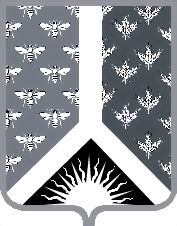 СОВЕТ НАРОДНЫХ ДЕПУТАТОВ НОВОКУЗНЕЦКОГО МУНИЦИПАЛЬНОГО РАЙОНАР Е Ш Е Н И Е от 27 апреля 2018 г. № 304-МНПАО внесении изменений в Порядок размещения сведений о доходах, расходах, об имуществе и обязательствах имущественного характера лиц, замещающих муниципальные должности Красулинского сельского поселения, и членов их семей на официальных сайтах органов местного самоуправления и предоставления этих сведений средствам массовой информации для опубликования, утвержденный решением Совета народных депутатов Новокузнецкого муниципального района от 28.06.2017 № 248-МНПАПринято Советом народных депутатовНовокузнецкого муниципального района27 апреля 2018 г.1. Внести в Порядок размещения сведений о доходах, расходах, об имуществе и обязательствах имущественного характера лиц, замещающих муниципальные должности Красулинского сельского поселения, и членов их семей на официальных сайтах органов местного самоуправления и предоставления этих сведений средствам массовой информации для опубликования, утвержденный решением Совета народных депутатов Новокузнецкого муниципального района от 28.06.2017 № 248-МНПА, изменения, изложив пункт 4 Порядка в следующей редакции:«4. Сведения о доходах, расходах, об имуществе и обязательствах имущественного характера, указанные в пункте 2 настоящего Порядка, за весь период замещения лицом, замещающим муниципальную должность, замещение которой влечет за собой размещение его сведений о доходах, расходах, об имуществе и обязательствах имущественного характера, а также сведения о доходах, расходах, об имуществе и обязательствах имущественного характера его супруги (супруга) и несовершеннолетних детей находятся на официальном сайте органа местного самоуправления, в котором лицо замещает муниципальную должность, и ежегодно обновляются в течение 14 рабочих дней со дня их получения от уполномоченного структурного подразделения Администрации Кемеровской области для размещения на официальном сайте.».2. Настоящее Решение вступает в силу со дня, следующего за днем его официального опубликования.Председатель Совета народных депутатов Новокузнецкого муниципального района                                                                            Е. В. Зеленская                                                                   Глава Новокузнецкого муниципального района                                                                             Д. Г. Беспалов